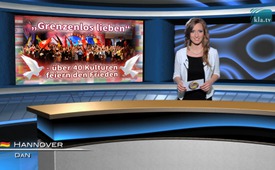 “Grenzeloos liefhebben”: meer dan 40 culturen vieren de vrede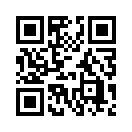 Goede avond. Hier zijn wij weer, maar vandaag met DaN, De andere Nieuwsuitzendingen: met  positief nieuws uit heel de wereld. Onder het motto “Grenzeloos liefhebben – internationale vriendschap 2016 “ verzamelden zich op 14 mei meer dan 3000 mensen uit meer dan 40 naties en gaven een signaal tegen verdeeldheid en oorlog.Goede avond. Hier zijn wij weer, maar vandaag met DaN, De andere Nieuwsuitzendingen: met  positief nieuws uit heel de wereld. Onder het motto “Grenzeloos liefhebben – internationale vriendschap 2016 “ verzamelden zich op 14 mei meer dan 3000 mensen uit meer dan 40 naties en gaven een signaal tegen verdeeldheid en oorlog. Mensen uit  verschillende landen, religies en culturen betuigden elkaar hun wederzijdse waardering en liefde op een mondiale catwalk. Filmopnames van hoe bv. een oorlogsslachtoffer uit Palestina tegen Israël zegt: “Ik heb mijn bittere ervaringen afgelegd en de vijanden vergeven",  of hoe Russen, Oekraïeners en Amerikanen gezamenlijk dansen... dit verspreidt zich nu op internet als een lopend vuurtje en zo wordt hoop doorgegeven voor een toekomst zonder terreur, oorlog en leed…

De afgelopen maanden berichtten wij over de verschillende pogingen van de belangrijkste media, om religie als oorzaak van bijna alle oorlogen, vast te leggen in het volksbewustzijn. Manipulatiepraktijken met zeer vernietigende uitwerkingen. Verruim daarom vandaag nog uw zienswijze met Kla.TV, om te begrijpen wat terreur en religie echt met elkaar te maken hebben. Hierna zenden wij - in drie blokken - filmopname uit van deze manifestatie.

1. Een montage van 13 minuten van deze grote manifestatie 
2. Een korte samenvatting van de toespraak “Overwinnaar-Matrix” door Ivo Sasek 
3. Live opnames van de mondiale catwalk van de liefde, met culturele bijdragen uit meer dan 40 naties. 

Deel ook deze en andere vonken van hoop uit onze DaN, met familie, vrienden en kennissen! Tot ziens.door Elias S. esBronnen:www.sasek.tv/grenzenlosDit zou u ook kunnen interesseren:#Positief_nieuws - nieuws - www.kla.tv/PositiefNieuws

#OCG - www.kla.tv/OCG-nl

#Ivo-Sasek-nl - Sasek-nl - www.kla.tv/Ivo-Sasek-nlKla.TV – Het andere nieuws ... vrij – onafhankelijk – ongecensureerd ...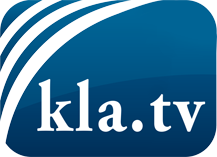 wat de media niet zouden moeten verzwijgen ...zelden gehoord van het volk, voor het volk ...nieuwsupdate elke 3 dagen vanaf 19:45 uur op www.kla.tv/nlHet is de moeite waard om het bij te houden!Gratis abonnement nieuwsbrief 2-wekelijks per E-Mail
verkrijgt u op: www.kla.tv/abo-nlKennisgeving:Tegenstemmen worden helaas steeds weer gecensureerd en onderdrukt. Zolang wij niet volgens de belangen en ideologieën van de kartelmedia journalistiek bedrijven, moeten wij er elk moment op bedacht zijn, dat er voorwendselen zullen worden gezocht om Kla.TV te blokkeren of te benadelen.Verbindt u daarom vandaag nog internetonafhankelijk met het netwerk!
Klickt u hier: www.kla.tv/vernetzung&lang=nlLicence:    Creative Commons-Licentie met naamgeving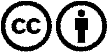 Verspreiding en herbewerking is met naamgeving gewenst! Het materiaal mag echter niet uit de context gehaald gepresenteerd worden.
Met openbaar geld (GEZ, ...) gefinancierde instituties is het gebruik hiervan zonder overleg verboden.Schendingen kunnen strafrechtelijk vervolgd worden.